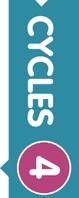 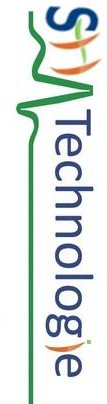 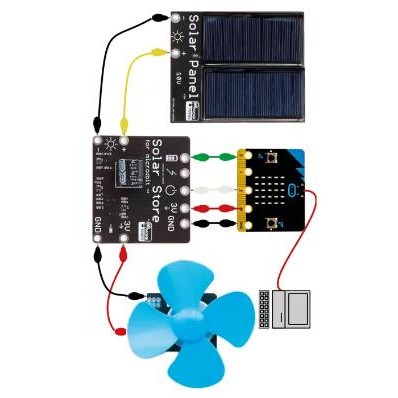 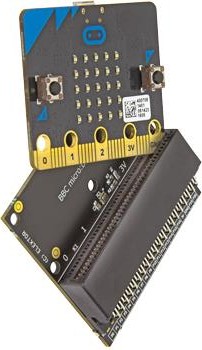 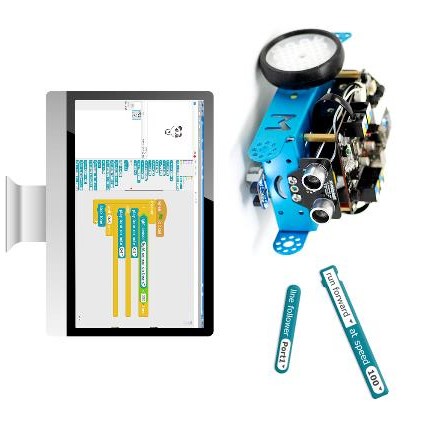 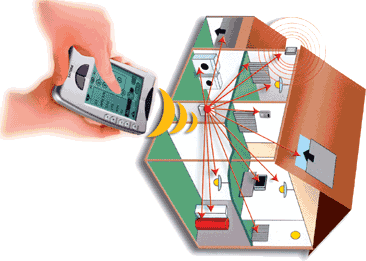 EVALUATIONSLEXIQUEFICHES DE STRUCTURATION - Cycle 4FICHES DE STRUCTURATION - Cycle 4FICHES DE STRUCTURATION - Cycle 4CAHIERD’INVESTIGATIONSToutes les fiches activitésEVALUATIONSLEXIQUECREATION, CONCEPTION, REALISATION, INNOVATIONS(CCRI)STRUCTURE, FONCTIONNEMENT, COMPORTEMENT
(SFC)LES OBJETS ET LES SYSTEMES TECHNIQUES (OST)CAHIERD’INVESTIGATIONSToutes les fiches activités